Сумська міська радаVIІ СКЛИКАННЯ       СЕСІЯРІШЕННЯвід                      2020 року №           -МРм. СумиРозглянувши звернення юридичної особи, надані документи, враховуючи рекомендації засідання постійної комісії з питань архітектури, містобудування, регулювання земельних відносин, природокористування та екології Сумської міської ради (протокол від 25 червня 2020 № 197), керуючись статтею 25, пунктом 34 частини першої статті 26 Закону України «Про місцеве самоврядування в Україні», Сумська міська рада ВИРІШИЛА:  1. Внести зміни в рішення Сумської міської ради від 20 травня 2020 року № 6838-МР «Про поновлення договорів оренди земельних ділянок, укладених з публічним акціонерним товариством «Сумиобленерго», а саме: 1.1. по назві та по тексту рішення слова: «Публічне акціонерне товариство «Сумиобленерго» замінити на слова: «Акціонерне товариство «Сумиобленерго» у відповідних відмінках; 1.2. в графі 3 пункту 2 замість слів «Під розміщеною будівлею енергонагляду» записати «Під розміщеною адміністративною будівлею (нежитлове приміщення)», номер запису про право власності в Державному реєстрі речових прав на нерухоме майно: 8326315 від 30.12.2014, реєстраційний номер об’єкта нерухомого майна: 545183959101;1.3. в графі 3 пункту 4 замість слів «Під розміщеною будівлею РЕМ» записати «Під розміщеною адміністративною будівлею (нежитлове приміщення)» номер запису про право власності в Державному реєстрі речових прав на нерухоме майно: 32082200 від 19.06.2019, реєстраційний номер об’єкта нерухомого майна: 1856237459101.2. Акціонерному товариству «Сумиобленерго» в місячний термін після прийняття рішення звернутися до Департаменту забезпечення ресурсних платежів Сумської міської ради (Клименко Ю.М.) для укладання додаткової угоди до договору оренди земельної ділянки.Сумський міський голова                                                                     О.М. ЛисенкоВиконавець: Клименко Ю.М.Ініціатор розгляду питання – постійна комісія з питань архітектури, містобудування, регулювання земельних відносин, природокористування та екології Сумської міської радиПроєкт рішення підготовлено Департаментом забезпечення ресурсних платежів Сумської міської радиДоповідач – Департамент забезпечення ресурсних платежів Сумської міської радиПОРІВНЯЛЬНА ТАБЛИЦЯдо проекту рішення Сумської міської ради «Про внесення змін до рішення Сумської міської ради від 20 травня 2020 року № 6838-МР «Про поновлення договорів оренди земельних ділянок, укладених з публічним акціонерним товариством «Сумиобленерго»Виконавець: Клименко Ю.М.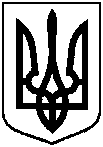 Проєкт оприлюднено«__»_________________2020 р.Про внесення змін до рішення Сумської міської ради від 20 травня 2020 року                      № 6838-МР «Про поновлення договорів оренди земельних ділянок, укладених з публічним акціонерним товариством «Сумиобленерго»Текст чинного рішенняТекст рішення, що змінюєтьсяПублічне акціонерне товариство «Сумиобленерго» Акціонерне товариство «Сумиобленерго»Під розміщеною будівлею енергонаглядувул. Івана Сірка, 75910136300:01:005:1000(Номер запису про право власності в Державному реєстрі речових прав на нерухоме майно: 8326315 від 30.12.2014, реєстраційний номер об’єкта нерухомого майна: 545183959101);Під розміщеною адміністративною будівлею (нежитлове приміщення)вул. Івана Сірка, 75910136300:01:005:1000(Номер запису про право власності в Державному реєстрі речових прав на нерухоме майно: 8326315 від 30.12.2014, реєстраційний номер об’єкта нерухомого майна: 545183959101)Під розміщеною будівлею РЕМвул. Прокоф’єва, 95910136300:05:005:1001(Номер запису про право власності в Державному реєстрі речових прав на нерухоме майно: 32082200 від 19.06.2019, реєстраційний номер об’єкта нерухомого майна: 1856237459101)Під розміщеною адміністративною будівлею (нежитлове приміщення)вул. Прокоф’єва, 95910136300:05:005:1001(Номер запису про право власності в Державному реєстрі речових прав на нерухоме майно: 32082200 від 19.06.2019, реєстраційний номер об’єкта нерухомого майна: 1856237459101)